1.На тележку под углом a с постоянной скоростью u падает песок. за 1 сек падает mu кг песка. Найдите скорость тележки. Начальная скорость и сила равны нулю.Ответ: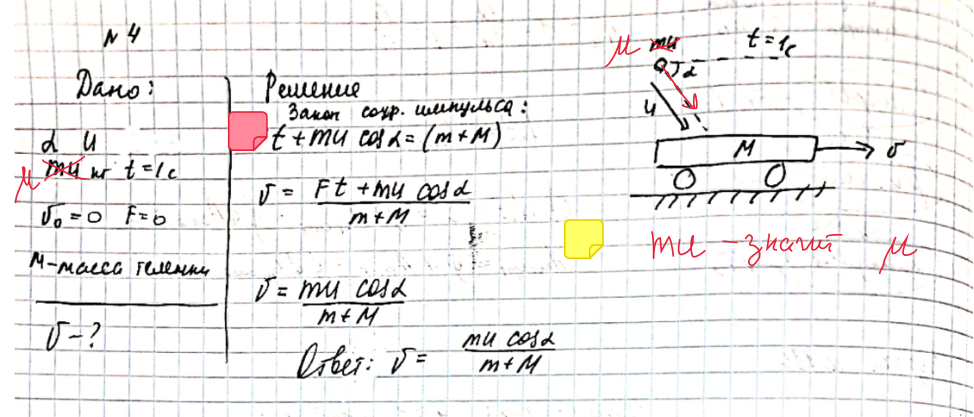 Дано:α ut = 1 cmu кгv0 = 0F = 0М – масса тележкиРешение:Покажем рисунок.Так как начальная скорость тележки и сила равны нулю (тележка покоится), то закон сохранения импульса имеет вид:, отсюда скорость тележки:Посчитаем скорость тележки:Найти:v ― ?	Решение:Покажем рисунок.Так как начальная скорость тележки и сила равны нулю (тележка покоится), то закон сохранения импульса имеет вид:, отсюда скорость тележки:Посчитаем скорость тележки: